ИНФОРМАЦИЯ ОБ УЧИТЕЛЕ 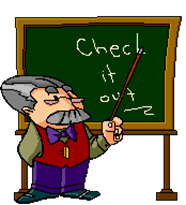 Суспицына Ирина Петровнаучитель математики, стаж работы 32 года, высшая квалификационная категория.